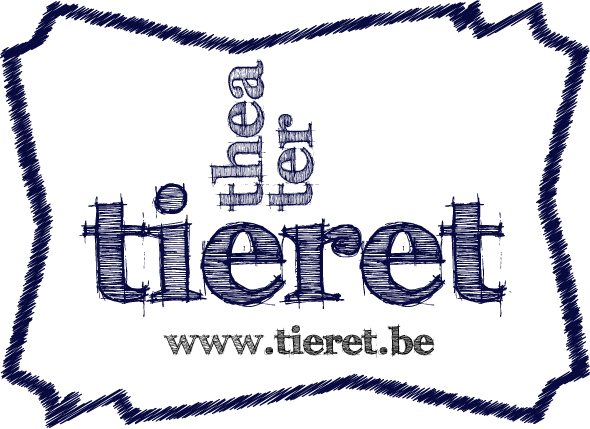 Technische vereistenRaspoetinTechnische fiche							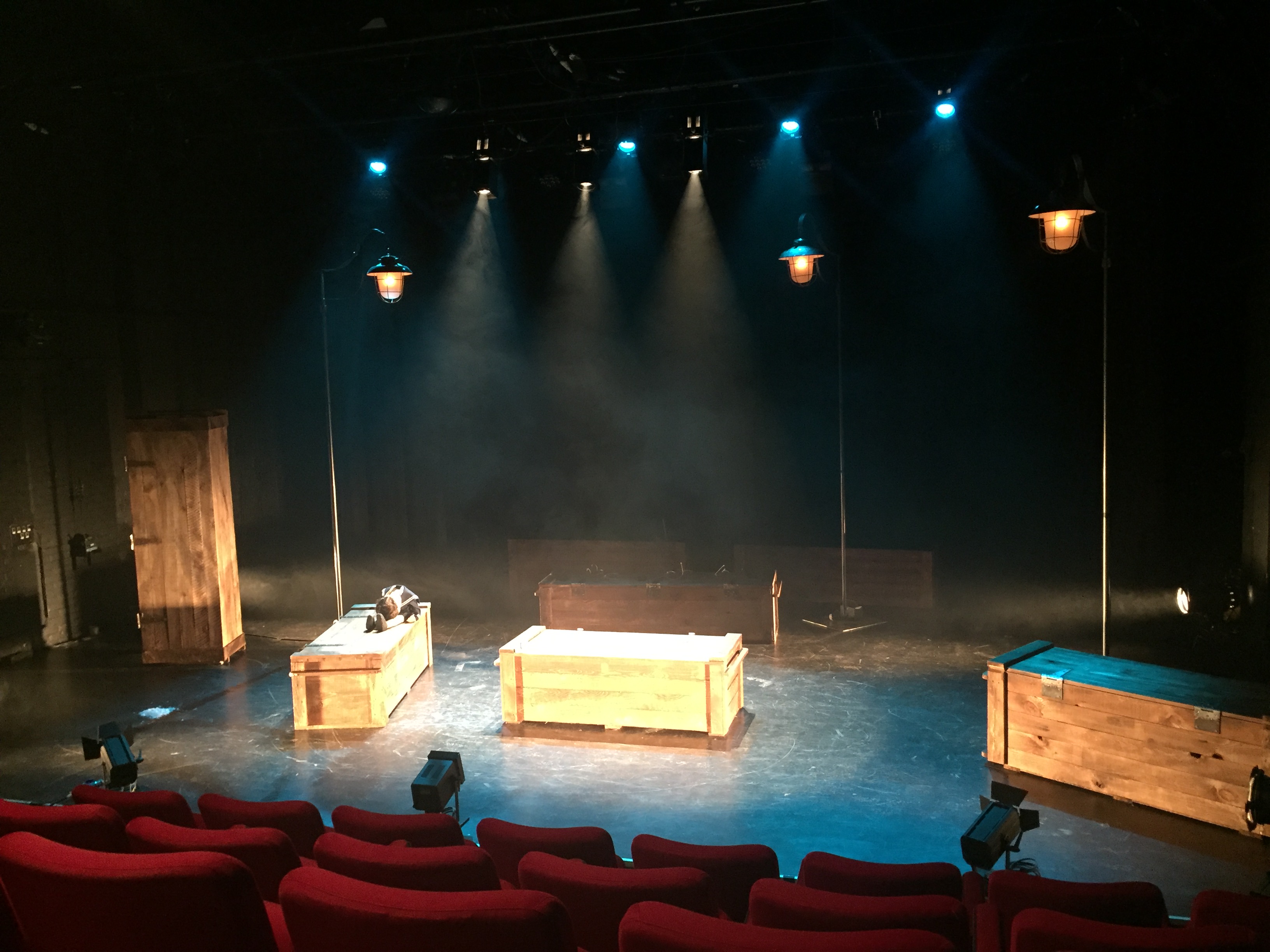 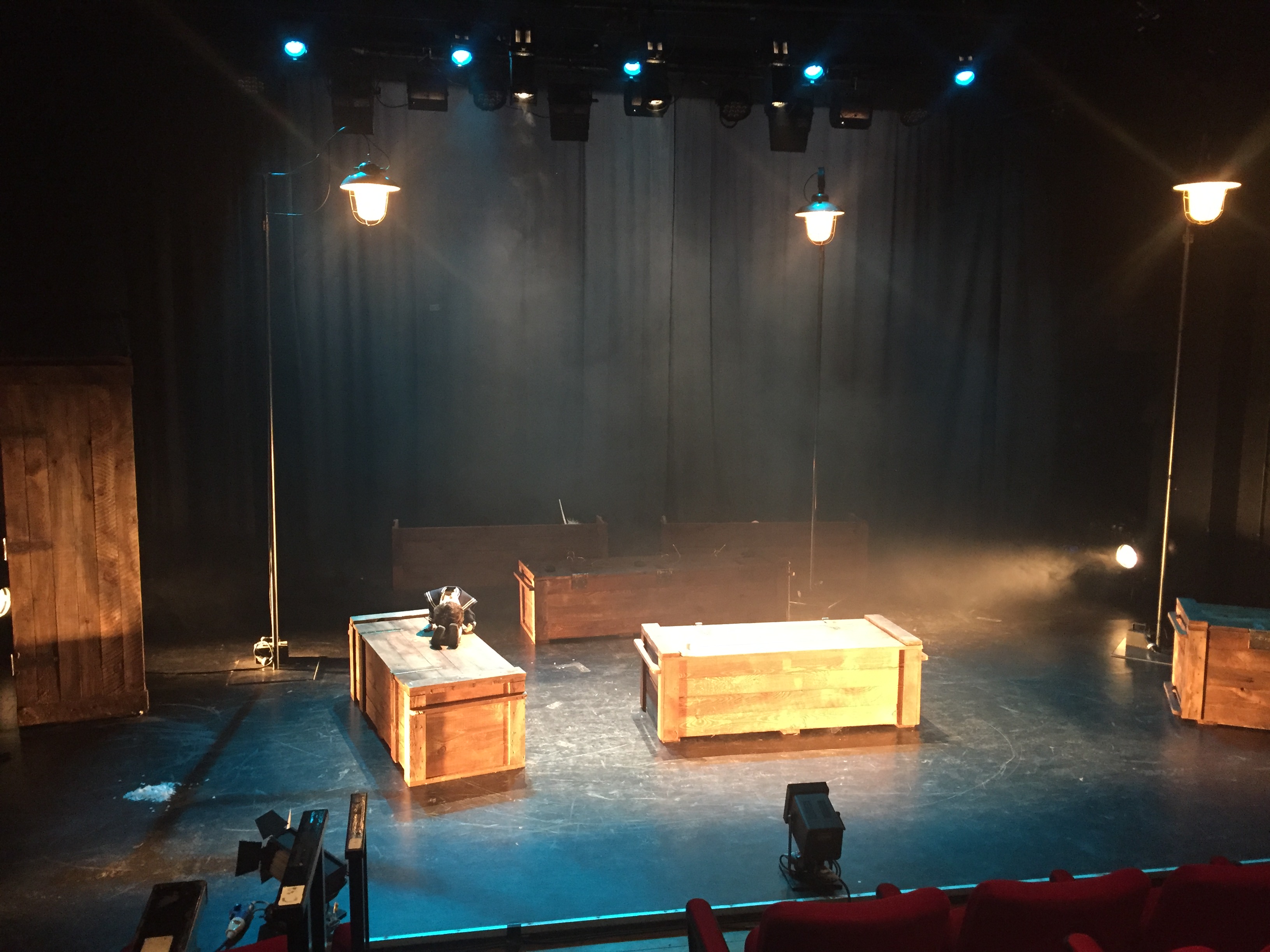 AlgemeenVoorstelling voor kinderen en familiesLeeftijd 8+ jaar Duur: 50’3 acteurs en 1 technicusScène: minimum afmetingen : 10mB x 8mD x 6mHDecor 5x houten bakkenAankomst techniek : 2.5u voor start eerste voorstelling.Opbouw: 2.5u Afbraak: 1uPubliek: 200 voor schoolvoorstelling en 220 voor familie.Wij spelen zonder achterdoek. Graag al verwijderen bij aankomst.Indien het achter de fond een witte muur is of dergelijke dat veel zal oplichten dan gebruiken we graag de zwarte fond. De muur-fond dient egaal te worden uitgelicht (1x in L201 en 1x in L132) over een breedte van 10m. mag ACP zijn of iets led met goeie spreiding type ADB alc4, ETC Source Four LED™ CYC…..of equivalent.Coulissen graag vooraf op 8m breedte hangen.Gelieve licht al voor te bereiden (of in te hangen….) in de mate van het mogelijke. Indien vragen best even bellen dan op +32475891000 bedankt.Technische benodigdheden LichtZie lichtplan bijlage.Licht te voorzien door de zaal. Minimum 36 dimmers.Zaallicht dimbaar op dmxTechnische benodigdheden GeluidMengtafel (SI expression) wordt door het gezelschap meegebracht.3 draadloze zendermicrofoons (door het gezelschap meegebracht).Weergave via het geluidssysteem van de zaal.2x monitor coulis 1x jar 1x cour (apart)3x  input (xlr) Wij brengen zelf meeGeluidstafel-lichttafel.Haze/rookmachine/sneeuwmachine.3x straatlantaarn met eigen dimmer.TechniekMakkelijke toegang tot scène voor het in- en uitladen van materiaal2 techniekers tijdens opbouw en afbraak1 technieker stand-by tijdens voorstelling LogistiekOmkleedruimte voor acteurs voorzien van tafel, stoel, spiegel en toiletWarme maaltijd voor 4 personen.ContactTechniek: Steven Bosmans+32 475 89 10 00steven.bosmans1@gmail.comTheater TieretJoost van den branden +32 474 66 16 51Antwerpsesteenweg 1389100 Sint-Niklaaswww.tieret.be